H L Á Š E N Í   M Í S T N Í H O   R O Z H L A S U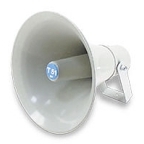 PONDĚLÍ – 4. 3. 2019Milí spoluobčané.Přejeme vám příjemné dopoledne.Poslechněte si naše hlášení.Cvičení žen pod vedením Mgr. Ivy Mikulkové je dnes 4. března 2019 z důvodu nemoci zrušeno. Děkujeme za pochopení. ZŠ a MŠ Přáslavice přijme do pracovního poměru POMOCNOU SÍLU DO KUCHYNĚ na DPP, nástup možný ihned. Pracovní doba dle dohody na zkrácený úvazek. Jedná se o dlouhodobou spolupráci. Pro více informací a v případě zájmu, volejte na tel. č. 775 195 830.Agrospol Velká Bystřice oznamuje všem zájemcům, že je možné se přihlásit na brigádnickou výpomoc při navinování chmele. Zájemci se mohou přihlásit pouze osobně na středisku firmy Agrospolu, Svésedlická 740, Velká Bystřice. Sepisování smluv se provádí denně, tzn. i o sobotách a nedělích vždy od 7.00 do 17.00 hodin.Na sídlišti se našlo středně velké červené kolo. Žádáme majitele, ať kontaktuje obecní úřad.Obec Přáslavice pořádá pro místní občany zájezd do Národního divadla moravskoslezského – divadla Jiřího Myrona do Ostravy na úspěšný komediální muzikál DONAHA, který se uskuteční v neděli 24. března 2019 v 16.00 hodin.Plánovaný odjezd z Přáslavic od budovy obecního úřadu bude ve 14.00 hodina návrat kolem 21.00 hodiny. Vstupenky dostanete při odjezdu v autobuse.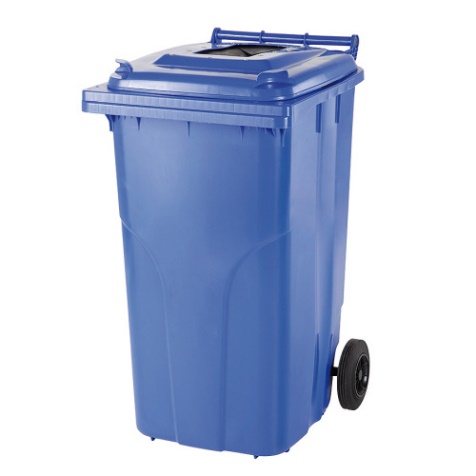 Pokud máte zájem o popelnici na plast 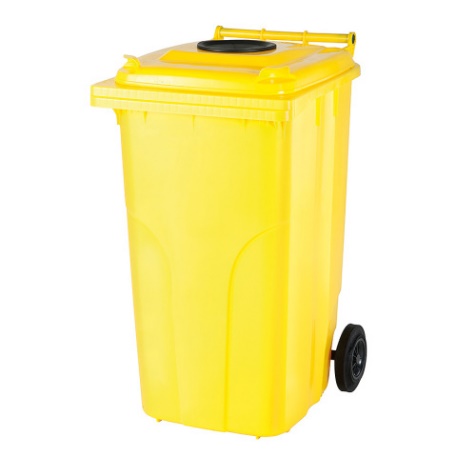 a papír (může být i jednotlivě) o objemu 120 l za cenu: 100,- Kč/kus, zastavte se na obecním úřadě v Přáslavicích s občanským průkazem k zaplacení a sepsání smlouvy.Následně si popelnici vyzvednete ve sběrném dvoře.